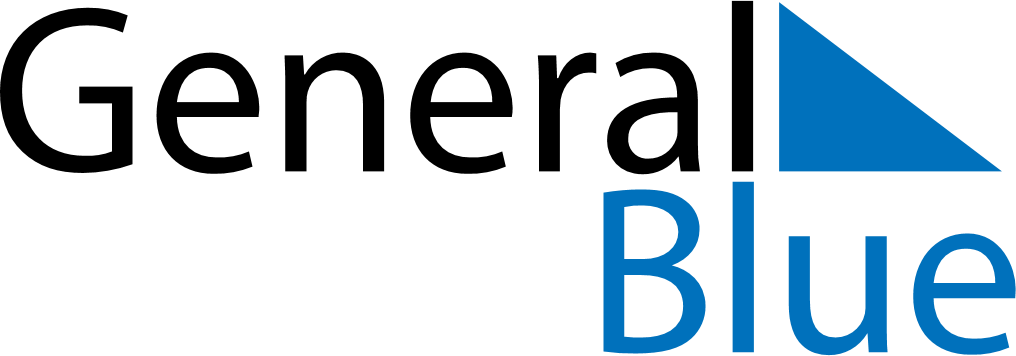 December 2020December 2020December 2020ZimbabweZimbabweMONTUEWEDTHUFRISATSUN123456789101112131415161718192021222324252627Unity DayChristmas DayBoxing Day28293031